Monday 23rd March 2020.Good morning Class 2. Hope you had a good weekend and are ready for your home learning. Here is your first puzzle. How quickly can you find the common exception words? When you found them all, practise putting them into their own sentences.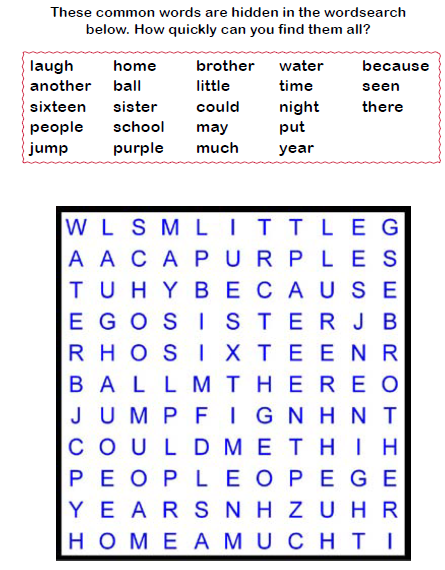 